 МАТЕРИАЛЬНО-ТЕХНИЧЕСКОЕ ОБЕЧСПЕЧЕНИЕ ОПОП ВО (ПРОГРАММ БАКАЛАВРИАТА)На все ОПОП ВО (программы бакалавриата) разработаны и утверждены справки о материально-техническом обеспечении, которые являются обязательным компонентом образовательной программы.Все компьютеры объединены в единую локальную сеть, установлено лицензионное программное обеспечение: -СПС «Консультант Плюс» v.4020.00.57 -ESET Endpoint Antivirus v.6.4.2014.2 -АСУ «Спрут» v.8.204.315 -Microsoft Office 2003 -Microsoft Office 2007 -Microsoft Office 2010 -Microsoft Office 2013 -Fine Reader 9.0 -VipNet Client v.4.3 -Secret Net Studio v.8.2.1156.0 133 -1с Предприятие 7.7 (конфигурация Бухгалтерский учёт, редакция 4.5 (7.70.644)) -1с Предприятие 8.3.12.1714 (конфигурация Бухгалтерия предприятия редакция 3.0(3.0.68.66)) -программное обеспечение Линко V 8.0 (договор №0701 от 20.01.2015г.) Информационные ресурсы:-ЭБС Ай пир букс -Полнотекстовая электронная база данных филиала -Официальный сайт Филиала - http://kubisep.ru/ В связи с требованиями к материально-техническому обеспечению ФГОС ВО, в соответствии с приказом КубИСЭП (филиала) ОУП ВО «АТиСО» от 01.09.2021 года № 25/1-П «Об учебных аудиториях и кабинетах для проведения контактной работы преподавателей и студентов» закреплены:1. Аудитории для проведения учебных занятий:2. Помещения для самостоятельной работы обучающихся- Аудитория № 203 (столы, стулья, шкаф, проектор, экран для проектора, интерактивная доска, маркерная доска, дата-камера, скайп-камера, ноутбуки, интернет, локальная сеть, системный блок, монитор, микшерский пульт, мультимедийные колонки, сплит-система, рециркулятор воздуха)- Компьютерный класс (системные блоки, мониторы, локальная сеть, интернет, ноутбук, проектор, экран для проектора, учебная доска, столы, стулья, сплит-системы)- Читальный зал (системные блоки, мониторы, локальная сеть, интернет, кондиционер, столы, стулья, шкафы)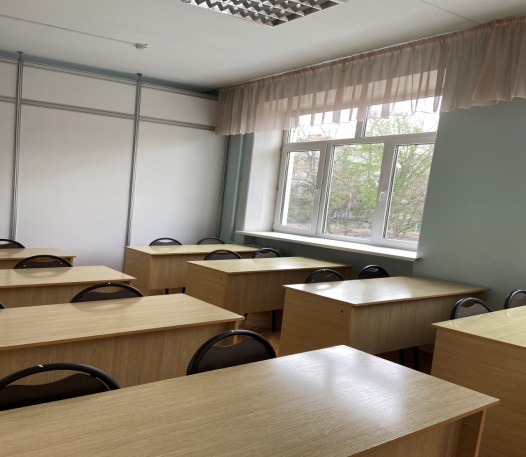 Аудитория № 201 (столы, стулья, проектор, экран для проектора, системные блоки, мониторы, локальная сеть, интернет, учебная доска, сплит-системы)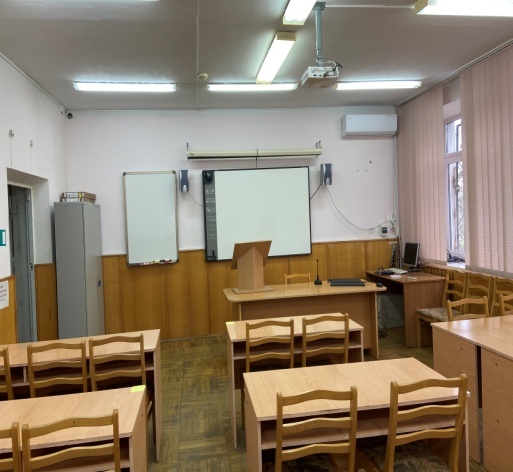 Аудитория № 203 (столы, стулья, шкаф, проектор, экран для проектора, интерактивная доска, маркерная доска, дата-камера, скайп-камера, ноутбуки, интернет, локальная сеть, системный блок, монитор, микшерский пульт, мультимедийные колонки, сплит-система, рециркулятор воздуха)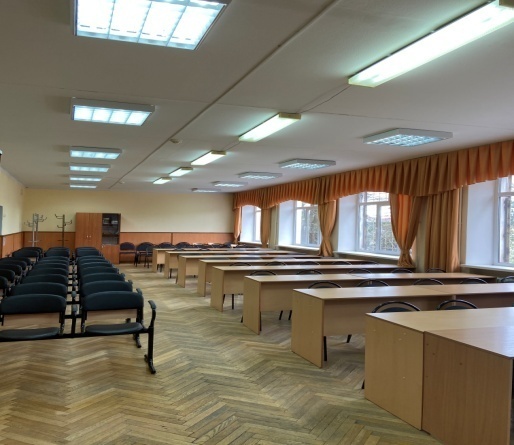 Аудитория № 205 (лекционный зал) (телевизор, обеспечивающий просмотр видео информации, проектор, экран проектора, столы, стулья, кресла-столы, шкафы, трибуна, учебная доска, рециркулятор воздуха)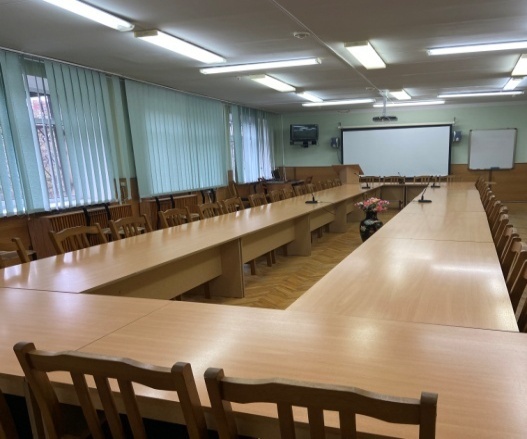 Аудитория № 207 (интерактивная доска, телевизор, проектор, экран проектора, маркерная доска, микшерский пульт, дата-камера, скайп-камера, системный блок, монитор, интернет, локальная сеть, мультимедийные колонки, микрофоны, рециркулятор воздуха)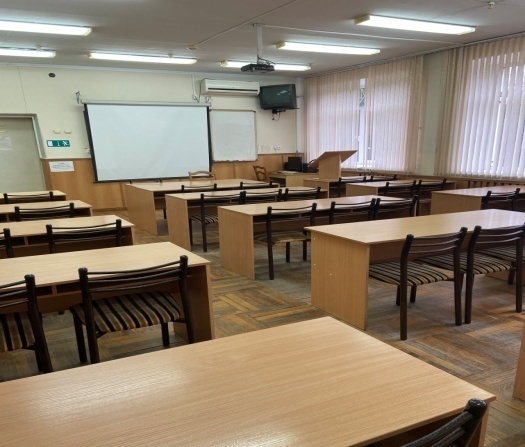 Аудитория № 208 (интерактивная доска, телевизор, мультимедийные колонки, проектор, экран проектора, маркерная доска, дата-камера, скайп-камера, системный блок, монитор, интернет, локальная сеть, рециркулятор воздуха, сплит-система)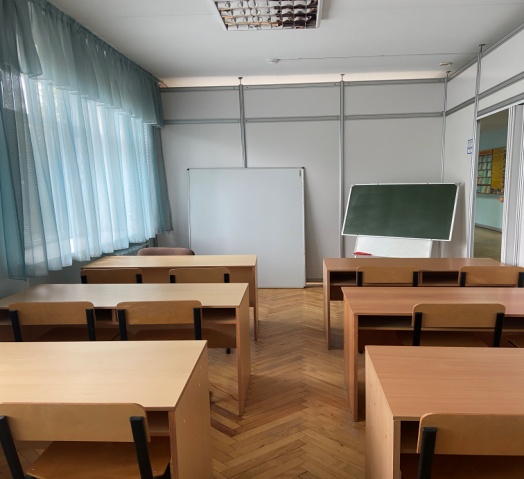 Аудитория № 209 (столы, стулья, учебная доска).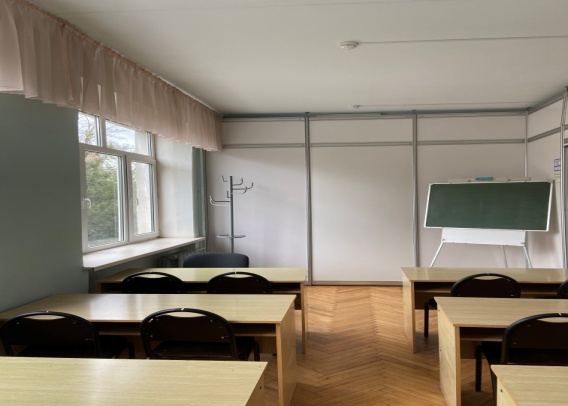 Аудитория № 210 (столы, стулья, учебная доска)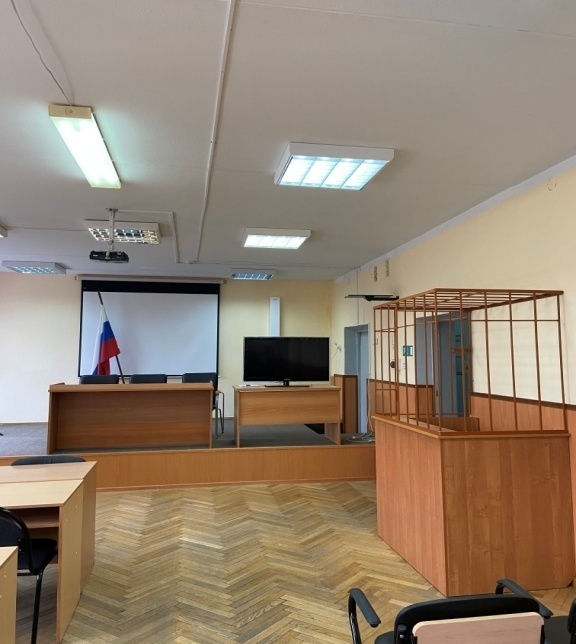 Учебный зал судебных заседаний (телевизор, обеспечивающий просмотр видео информации, проектор, экран проектора, столы, стулья, кресла-столы, шкафы, трибуна, учебная доска, рециркулятор воздуха, государственная символика: флаг РФ, герб РФ, комплект мебели для ведения судебных процессов: оборудованное место для «подсудимого», места для «судьи», «прокурора», «адвоката», «присяжных заседателей», комплект одежды для «судей», макеты судебных дел)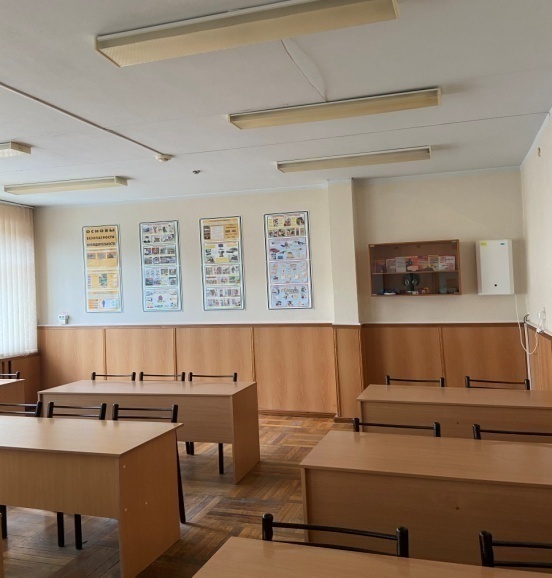 Аудитория для занятий по БЖД (интерактивная доска, телевизор, мультимедийные колонки, проектор, экран проектора, маркерная доска, системный блок, монитор, интернет, локальная сеть, рециркулятор воздуха, сплит-система, столы, стулья, стенды по БЖД, настенный шкаф с учебной литературой и наглядными пособиями: противогаз, фильтры, защитные очки)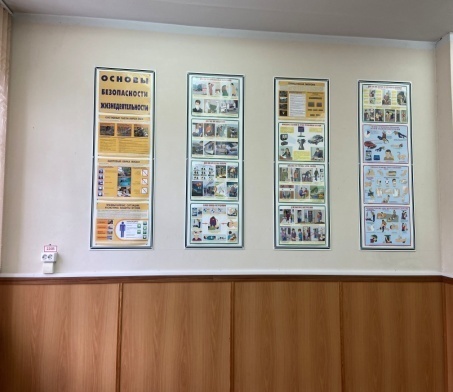 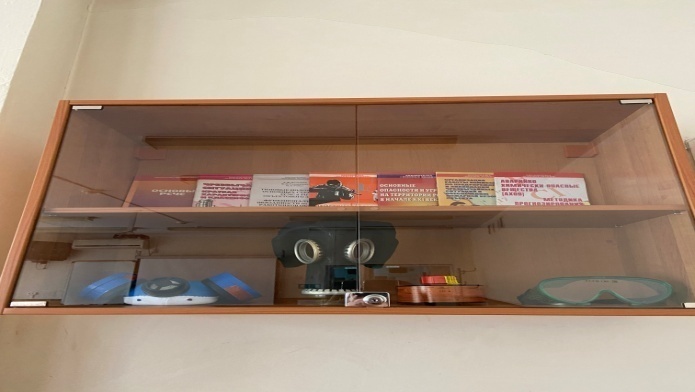 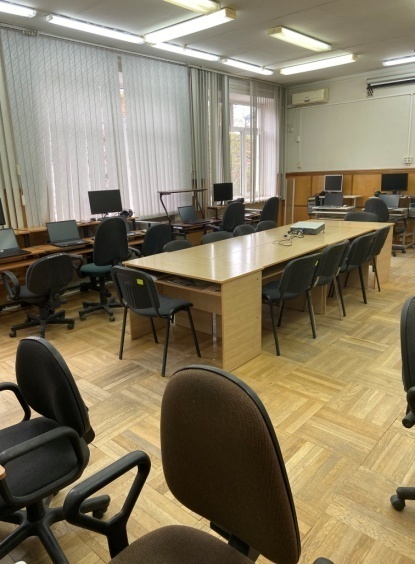 Компьютерный класс (системные блоки, мониторы, локальная сеть, интернет, ноутбук, проектор, экран для проектора, учебная доска, столы, стулья, сплит-системы)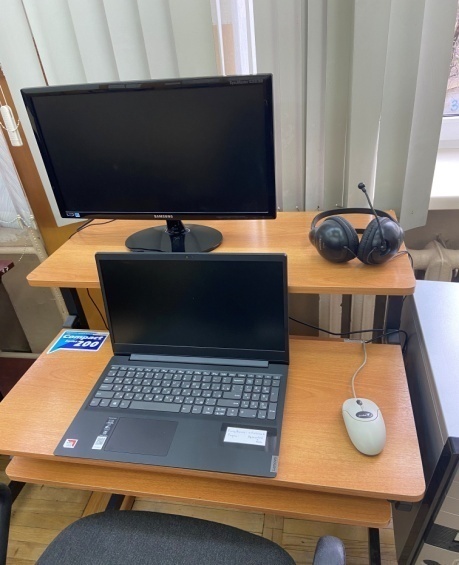 Учебно-методический кабинет по НИИ и ДПО № 301 (системный блок, монитор, принтер, сканер, локальная сеть, интернет, столы, стулья, шкафы, кондиционер, телефон)Учебно-методический кабинет по НИИ и ДПО № 301 (системный блок, монитор, принтер, сканер, локальная сеть, интернет, столы, стулья, шкафы, кондиционер, телефон)Учебно-методический кабинет по НИИ и ДПО № 301 (системный блок, монитор, принтер, сканер, локальная сеть, интернет, столы, стулья, шкафы, кондиционер, телефон)Учебно-методический кабинет по НИИ и ДПО № 301 (системный блок, монитор, принтер, сканер, локальная сеть, интернет, столы, стулья, шкафы, кондиционер, телефон)Учебно-методический кабинет по НИИ и ДПО № 301 (системный блок, монитор, принтер, сканер, локальная сеть, интернет, столы, стулья, шкафы, кондиционер, телефон)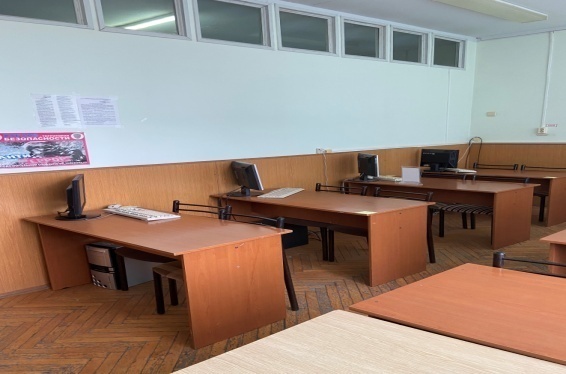 Аудитория № 303 (системные блоки, мониторы, локальная сеть, интернет, сплит-система, учебная доска, столы, стулья, рециркулятор воздуха)Аудитория № 303 (системные блоки, мониторы, локальная сеть, интернет, сплит-система, учебная доска, столы, стулья, рециркулятор воздуха)Аудитория № 303 (системные блоки, мониторы, локальная сеть, интернет, сплит-система, учебная доска, столы, стулья, рециркулятор воздуха)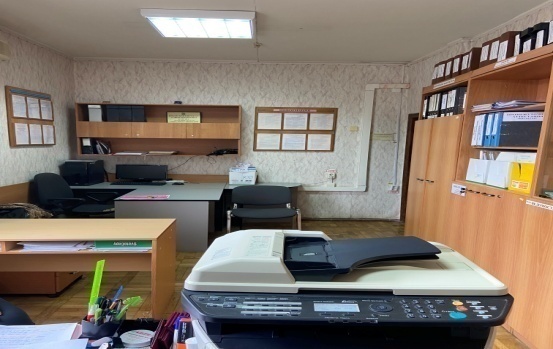 Учебно-методический кабинет № 305 (системный блок, монитор, интернет, локальная сеть, принтер, сканер, устройство для ламинирования, столы, стулья, шкафы, сплит-система)Учебно-методический кабинет № 305 (системный блок, монитор, интернет, локальная сеть, принтер, сканер, устройство для ламинирования, столы, стулья, шкафы, сплит-система)Учебно-методический кабинет № 305 (системный блок, монитор, интернет, локальная сеть, принтер, сканер, устройство для ламинирования, столы, стулья, шкафы, сплит-система)Читальный зал (системные блоки, мониторы, локальная сеть, интернет, кондиционер, столы, стулья, шкафы)Читальный зал (системные блоки, мониторы, локальная сеть, интернет, кондиционер, столы, стулья, шкафы)Читальный зал (системные блоки, мониторы, локальная сеть, интернет, кондиционер, столы, стулья, шкафы)Читальный зал (системные блоки, мониторы, локальная сеть, интернет, кондиционер, столы, стулья, шкафы)Читальный зал (системные блоки, мониторы, локальная сеть, интернет, кондиционер, столы, стулья, шкафы)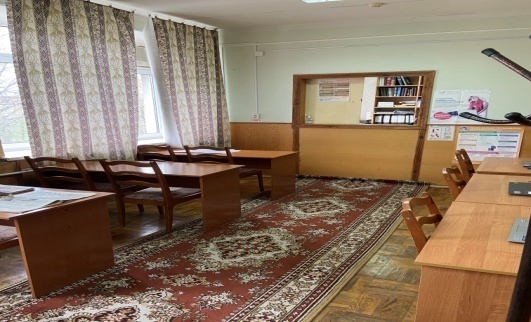 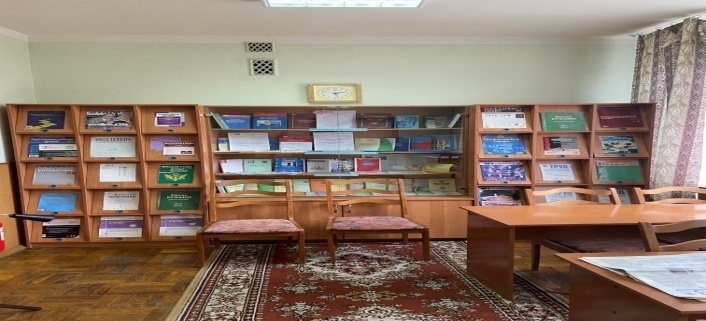 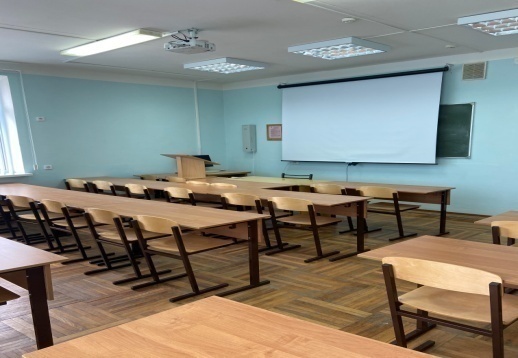 Аудитория № 306 (системный блок, монитор, проектор, экран для проектора, учебная доска, рециркулятор воздуха, столы, стулья) Аудитория № 306 (системный блок, монитор, проектор, экран для проектора, учебная доска, рециркулятор воздуха, столы, стулья) Аудитория № 306 (системный блок, монитор, проектор, экран для проектора, учебная доска, рециркулятор воздуха, столы, стулья) 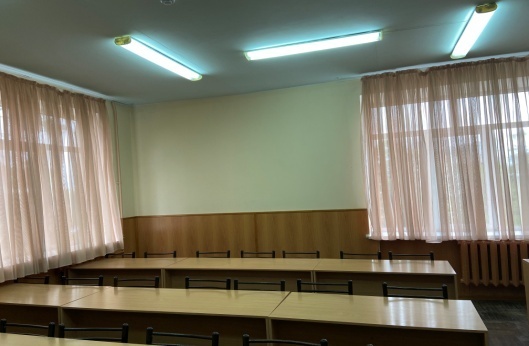 Аудитория № 307 (системный блок, монитор, телевизор, проектор, экран для проектора, учебная доска, рециркулятор воздуха, столы, стулья, шкафы, настенная полка)Аудитория № 307 (системный блок, монитор, телевизор, проектор, экран для проектора, учебная доска, рециркулятор воздуха, столы, стулья, шкафы, настенная полка)Аудитория № 307 (системный блок, монитор, телевизор, проектор, экран для проектора, учебная доска, рециркулятор воздуха, столы, стулья, шкафы, настенная полка)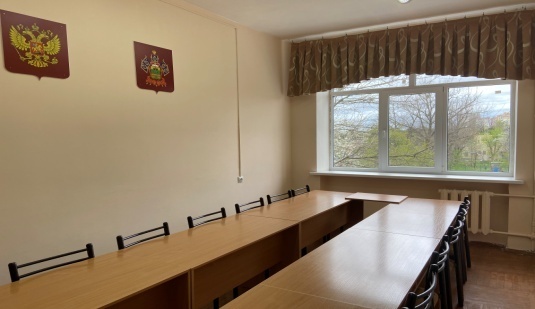 Аудитория № 309 (столы, стулья, ноутбук, экран, герб Краснодарского Края, логотип «АТиСО», учебная доска)Аудитория № 309 (столы, стулья, ноутбук, экран, герб Краснодарского Края, логотип «АТиСО», учебная доска)Аудитория № 309 (столы, стулья, ноутбук, экран, герб Краснодарского Края, логотип «АТиСО», учебная доска)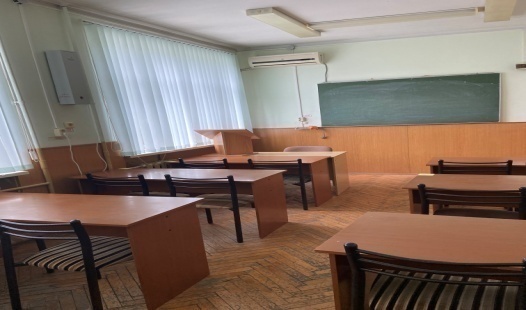 Аудитория № 313 (столы, стулья, учебная доска, системный блок, монитор)Аудитория № 313 (столы, стулья, учебная доска, системный блок, монитор)Аудитория № 313 (столы, стулья, учебная доска, системный блок, монитор)Учебно-методический кабинет № 315 (системные блоки, мониторы, принтеры, сканеры, локальная сеть, интернет, сплит-система, столы, стулья, шкафы, информационные доски, телефоны)Учебно-методический кабинет № 315 (системные блоки, мониторы, принтеры, сканеры, локальная сеть, интернет, сплит-система, столы, стулья, шкафы, информационные доски, телефоны)Учебно-методический кабинет № 315 (системные блоки, мониторы, принтеры, сканеры, локальная сеть, интернет, сплит-система, столы, стулья, шкафы, информационные доски, телефоны)Учебно-методический кабинет № 315 (системные блоки, мониторы, принтеры, сканеры, локальная сеть, интернет, сплит-система, столы, стулья, шкафы, информационные доски, телефоны)Учебно-методический кабинет № 315 (системные блоки, мониторы, принтеры, сканеры, локальная сеть, интернет, сплит-система, столы, стулья, шкафы, информационные доски, телефоны)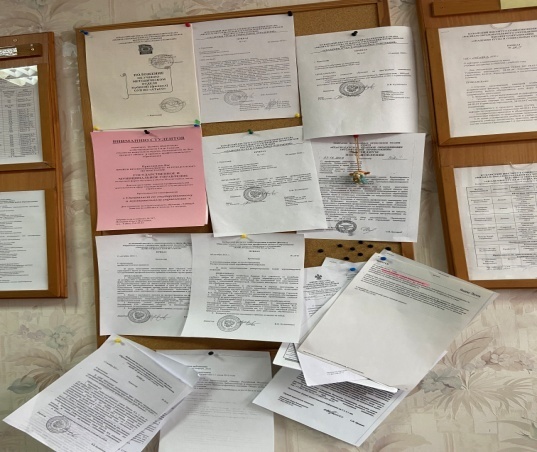 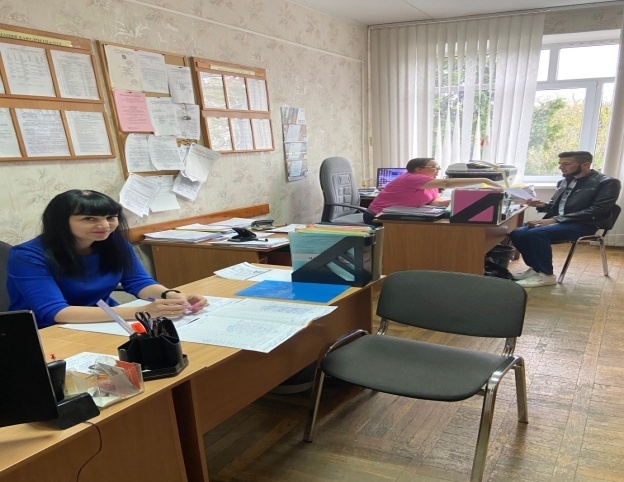 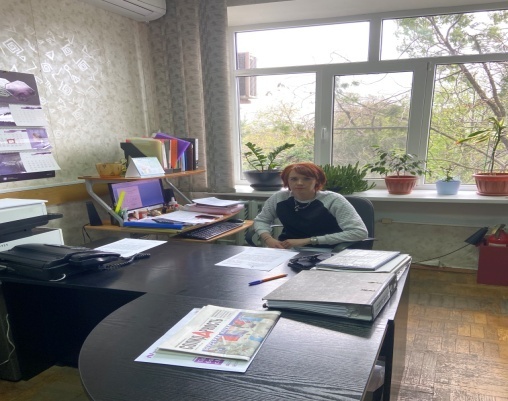 Учебно-методический кабинет № 317 (системные блоки, мониторы, сканер, принтер, сплит-система, столы, стулья, шкафы, информационные доски, телефон, локальная сеть, интернет)Учебно-методический кабинет № 317 (системные блоки, мониторы, сканер, принтер, сплит-система, столы, стулья, шкафы, информационные доски, телефон, локальная сеть, интернет)Учебно-методический кабинет № 317 (системные блоки, мониторы, сканер, принтер, сплит-система, столы, стулья, шкафы, информационные доски, телефон, локальная сеть, интернет)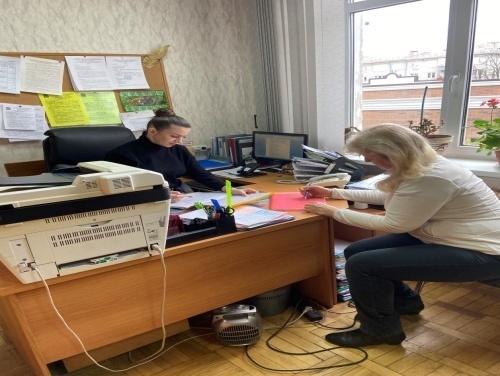 Учебно-методический кабинет № 319 (системные блоки, мониторы, сканер, принтер, локальная сеть, интернет, сплит-система, столы, стулья, шкафы, информационные доски)Учебно-методический кабинет № 319 (системные блоки, мониторы, сканер, принтер, локальная сеть, интернет, сплит-система, столы, стулья, шкафы, информационные доски)Учебно-методический кабинет № 319 (системные блоки, мониторы, сканер, принтер, локальная сеть, интернет, сплит-система, столы, стулья, шкафы, информационные доски)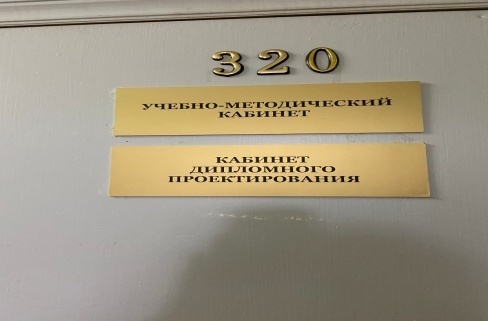 Учебно-методический кабинет № 320 (системные блоки, мониторы, сканер, принтер, локальная сеть, интернет, сплит-система, столы, стулья, шкафы, информационные доски)Учебно-методический кабинет № 320 (системные блоки, мониторы, сканер, принтер, локальная сеть, интернет, сплит-система, столы, стулья, шкафы, информационные доски)Учебно-методический кабинет № 320 (системные блоки, мониторы, сканер, принтер, локальная сеть, интернет, сплит-система, столы, стулья, шкафы, информационные доски)Учебная аудитория по криминалистике (системный блок, монитор, телевизор, проектор, экран для проектора, учебная доска, рециркулятор воздуха, столы, стулья, шкафы с учебно-методическими материалами по криминалистике, микроскоп, унифицированный криминалистический чемодан SANSUNGBWG 1005, цифровой фотоаппарат, настенная полка, методические материалы: натурная коллекция, наглядные пособия, судебные фотографии, плакаты по криминалистике, видеоматериалы по криминалистике, справочно-информационный фонд)Учебная аудитория по криминалистике (системный блок, монитор, телевизор, проектор, экран для проектора, учебная доска, рециркулятор воздуха, столы, стулья, шкафы с учебно-методическими материалами по криминалистике, микроскоп, унифицированный криминалистический чемодан SANSUNGBWG 1005, цифровой фотоаппарат, настенная полка, методические материалы: натурная коллекция, наглядные пособия, судебные фотографии, плакаты по криминалистике, видеоматериалы по криминалистике, справочно-информационный фонд)Учебная аудитория по криминалистике (системный блок, монитор, телевизор, проектор, экран для проектора, учебная доска, рециркулятор воздуха, столы, стулья, шкафы с учебно-методическими материалами по криминалистике, микроскоп, унифицированный криминалистический чемодан SANSUNGBWG 1005, цифровой фотоаппарат, настенная полка, методические материалы: натурная коллекция, наглядные пособия, судебные фотографии, плакаты по криминалистике, видеоматериалы по криминалистике, справочно-информационный фонд)Учебная аудитория по криминалистике (системный блок, монитор, телевизор, проектор, экран для проектора, учебная доска, рециркулятор воздуха, столы, стулья, шкафы с учебно-методическими материалами по криминалистике, микроскоп, унифицированный криминалистический чемодан SANSUNGBWG 1005, цифровой фотоаппарат, настенная полка, методические материалы: натурная коллекция, наглядные пособия, судебные фотографии, плакаты по криминалистике, видеоматериалы по криминалистике, справочно-информационный фонд)Учебная аудитория по криминалистике (системный блок, монитор, телевизор, проектор, экран для проектора, учебная доска, рециркулятор воздуха, столы, стулья, шкафы с учебно-методическими материалами по криминалистике, микроскоп, унифицированный криминалистический чемодан SANSUNGBWG 1005, цифровой фотоаппарат, настенная полка, методические материалы: натурная коллекция, наглядные пособия, судебные фотографии, плакаты по криминалистике, видеоматериалы по криминалистике, справочно-информационный фонд)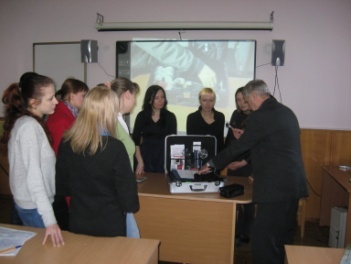 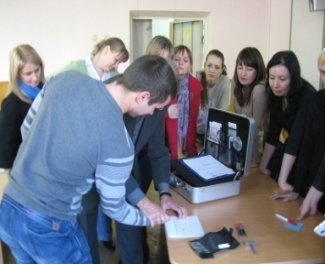 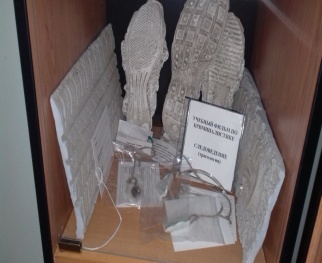 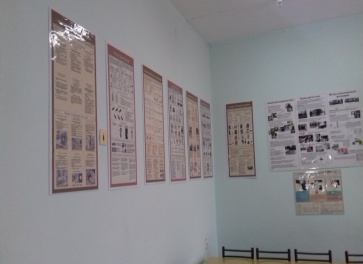 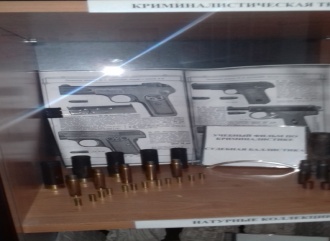 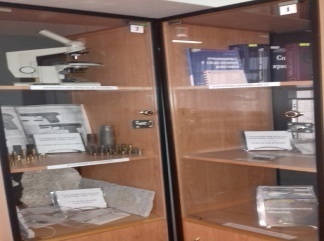 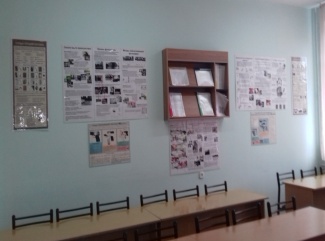 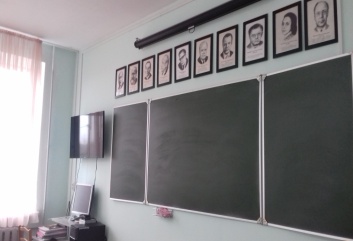 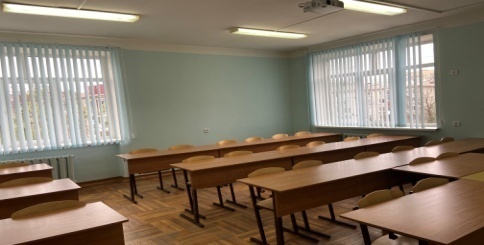 Аудитория № 423 (системный блок, монитор, проектор, экран для проектора, локальная сеть, интернет, учебная доска, столы, стулья)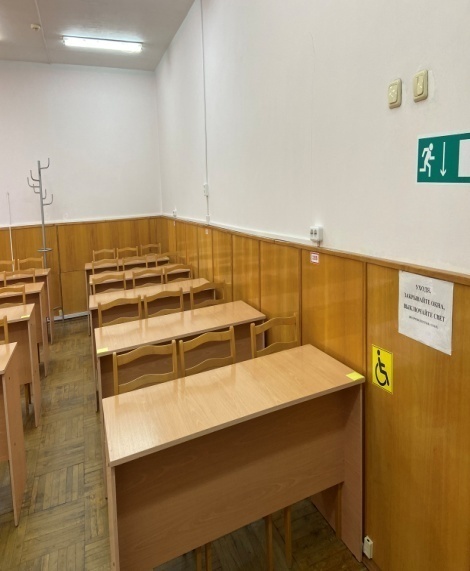 Аудитория для контактной работы и занятий с инвалидами и лицами с ОВЗ (столы, стулья, шкаф, проектор, экран для проектора, интерактивная доска, маркерная доска, дата-камера, скайп-камера, ноутбуки, интернет, локальная сеть,системный блок, монитор, микшерский пульт, мультимедийные колонки, сплит-система, рециркулятор воздуха, места для инвалидов и лиц с ОВЗ, электронная лупа Bigger B2-35 TV)